Komunikat z zawodów strzeleckich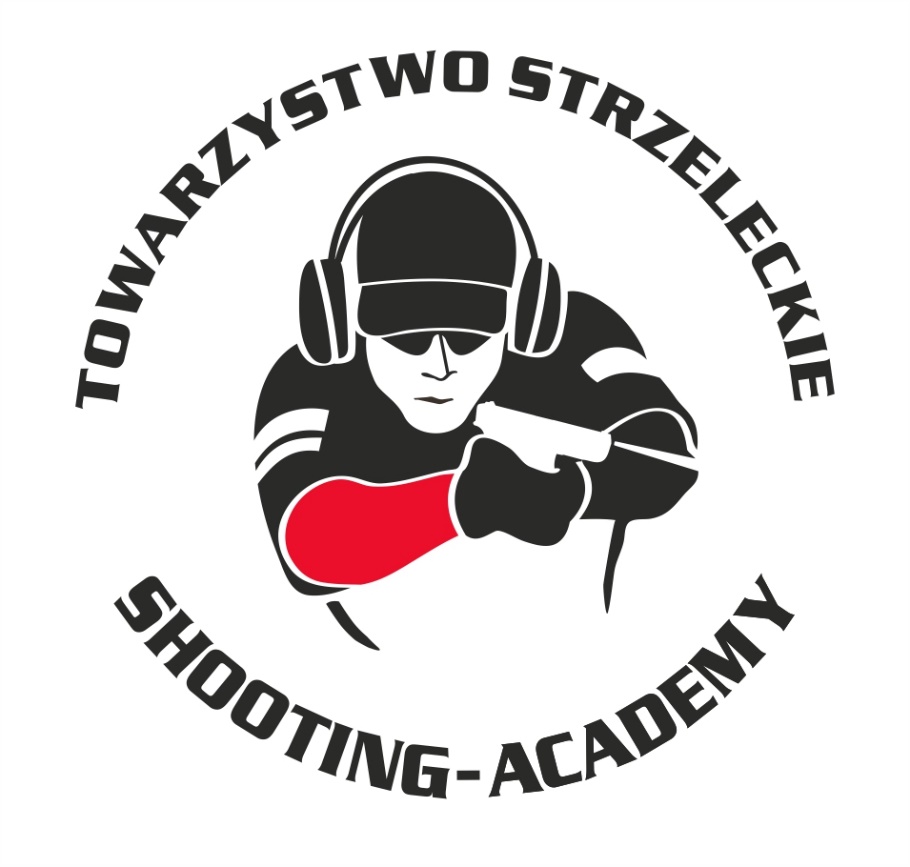 Organizator :Towarzystwo Strzeleckie Shooting-AcademyTermin :10.04.2022 r.Miejsce :Strzelnica Shooting-Academy Parzęczew k/ŁodziKarabin Bocznego Zapłonu 50m OpenKarabin Bocznego Zapłonu 50mKarabin Centralnego Zapłonu 50m OpenKarabin Centralnego Zapłonu 50m StandardPistolet Centralnego Zapłonu 25mPistolet Bocznego Zapłonu 25mStalLufka PistoletStalLufka Karabinek PCCStrzelba Dynamiczna 10 strzałów ManualStrzelba Dynamiczna 10 strzałów Semi-AutoPistolet IPSCKarabinek PCC IPSCObsada sędziowska :BIELIŃSKI Jarosław - Sędzia główny zawodówKRAWIEC Andrzej - Kierownik biura obliczeńSędziowie na torze :BIELIŃSKI JarosławGRZEGOREK SewerynCIESIELSKA JolantaOSIECKI Konrad						Przewodniczący Komisji Klasyfikacyjnej							KRAWIEC Andrzej						            sędzia kl. II#zawodnikklubwynik1MATERNE MichałSHOOTING-ACADEMY Łódź1042SZARSKI JacekSHOOTING-ACADEMY Łódź1013WOJDYN MarcinAMATROR Wrocław89#zawodnikklubwynik1ANDREZJEWSKI JarosławSHOOTING-ACADEMY Łódź892WOJDYN MarcinAMATOR Wrocław82#zawodnikklubwynik1MATERNE MichałSHOOTING-ACADEMY Łódź1042WRUTNIAK AndrzejSHOOTING-ACADEMY Łódź1003HEMKE KrzysztofSHOOTING-ACADEMY Łódź994SZARSKI JacekSHOOTING-ACADEMY Łódź97 (2x11)5KONIECZNY KamilSHOOTING-ACADEMY Łódź97 (1x11)6GOLISZ MarcinSHOOTING-ACADEMY Łódź94 (3x10)7ANDRZEJEWSKI MateuszCOLT Łódź94 (1x10)8SEKRECKI PiotrSHOOTING-ACADEMY Łódź90WIĘCH KrzysztofTARCZA Ozorków9MACIEJAK PawełSHOOTING-ACADEMY Łódź8610WRÓBLEWSKI SławomirSHOOTING-ACADEMY Łódź8511SAUTER MarcinDZIESIĄTKA Łódź7612KRAWIEC AndrzejSHOOTING-ACADEMY Łódź7313URBAŃSKI ŁukaszSHOOTING-ACADEMY Łódź6814SUZIN NikodemSHOOTING-ACADEMY Łódź6215PŁUCIENNIK TomaszSHOOTING-ACADEMY Łódź5216TRACZ KamilSHOOTING-ACADEMY Łódź19#zawodnikklubwynik1MATERNE MichałSHOOTING ACADEMY Łódź1052ANDRZEJEWSKI JarosławSHOOTING ACADEMY Łódź993WRUTNIAK AndrzejSHOOTING ACADEMY Łódź60#zawodnikklubwynik1GOLISZ MarcinSHOOTING-ACADEMY Łódź902Konieczny KamilSHOOTING-ACADEMY Łódź85 (2x11)3HAUK KrzysztofKABAR Łódź85 (0x11)4KIEMONA JerzySHOOTING-ACADEMY Łódź815SEKRECKI PiotrSHOOTING-ACADEMY Łódź79 (1x11)6J ĘDRZEJCZAK MichałSHOOTING-ACADEMY Łódź79 (0x11)7MATERNE MichałSHOOTING-ACADEMY Łódź768JĘDRZEJEWSKI MateuszCOLT Łódź749URBAŃSKI ŁukaszSHOOTING-ACADEMY Łódź7210WIĘCH KrzysztofTARCZA Ozorków7111KUŹNIAK PawełSHOOTING-ACADEMY Łódź66 (1x11)12PŁUCIENNIK TomaszSHOOTING-ACADEMY Łódź66 (0x11)13MACIEJAK PawełSHOOTING-ACADEMY Łódź6314GOLAŃSKA-WRÓBLEWSKA MagdalenaSHOOTING-ACADEMY Łódź6215SZARSKI JacekSHOOTING-ACADEMY Łódź6116WRÓBLEWSKI SławomirSHOOTING-ACADEMY Łódź5617SUZIN NikodemSHOOTING-ACADEMY Łódź5518SAUTER MarcinDZIESIĄTKA Łódź5319ANDRZEJEWSKI JarosławSHOOTING-ACADEMY Łódź4520WRUTNIAK AndrzejSHOOTING-ACADEMY Łódź3521HEMKE KrzysztofSHOOTING-ACADEMY Łódź2622TRACZ KamilSHOOTING-ACADEMY Łódź9#zawodnikklubwynik1MATERNE MichałSHOOTING-ACADEMY Łódź89 (1x11)2KONIECZNY KamilSHOOTING-ACADEMY Łódź89 (0x11)3KRAWIEC AndrzejSHOOTING-ACADEMY Łódź784SEKRECKI PiotrSHOOTING-ACADEMY Łódź56PK WOJDYN MarcinAMATOR Wrocław72#zawodnikklubwynik1GOLISZ MarcinSHOOTING ACADEMY Łódź24,852SAUTER MarcinDZIESIĄTKA Łódź29,033SEKRECKI PiotrSHOOTING ACADEMY Łódź39,204ANDRZEJEWSKI MateuszCOLT Łódź40,185JĘDZRZEJCZAK MichałSHOOTING ACADEMY Łódź42,246HEMKE KrzysztofSHOOTING ACADEMY Łódź106,107PŁUCIENNIK TomaszSHOOTING ACADEMY Łódź158,00#zawodnikklubwynik1BIELIŃSKI JarosławSHOOTING-ACADEMY Łódź17,852MATERNE MichałSHOOTING-ACADEMY Łódź26,183JĘDRZEJCZAK MichałSHOOTING-ACADEMY Łódź123,70#zawodnikklubwynik1SZARSKI JacekSHOOTING-ACADEMY Łódź12,012ANDRZEJEWSKI JarosławSHOOTING-ACADEMY Łódź18,073SEKRECKI PiotrSHOOTING-ACADEMY Łódź24,244OSIECKI KonradSHOOTING-ACADEMY Łódź25,625ANDRZEJEWSKI MateuszCOLT Łódź27,566SUZIN NikodemSHOOTING-ACADEMY Łódź32,048WOJDYN MarcinAMATOR Wrocław35,759CIESIELSKA JolantaSHOOTING-ACADEMY Łódź48,0010URBAŃSKI ŁukaszSHOOTING-ACADEMY Łódź76,3711PŁUCIENNIK TomaszSHOOTING-ACADEMY Łódź78,5812TRACZ KamilSHOOTING-ACADEMY Łódź199,62#zawodnikklubwynik1MATERNE MichałSHOOTING-ACADEMY Łódź10,80GOLISZ MarcinSHOOTING-ACADEMY Łódź15,53SZARSKI JacekSHOOTING-ACADEMY Łódź17,19WIĘCH KrzysztofTARCZA Ozorków18,43SAUTER MarcinDZIESIĄTKA Łódź19,19WRUTNIAK AndrzejSHOOTING-ACADEMY Łódź23,65HEMKA KrzysztofSHOOTING-ACADEMY Łódź24,26KONIECZNY KamilSHOOTING-ACADEMY Łódź33.38#zawodnikklubklubWynik %Wynik %1GOLISZ MarcinGOLISZ MarcinSHOOTING-ACADEMY ŁódźSHOOTING-ACADEMY Łódź1002BIELIŃSKI JarosławBIELIŃSKI JarosławSHOOTING ACADEMY ŁódźSHOOTING ACADEMY Łódź92,43703SAUTER MarcinSAUTER MarcinDZIESIĄTKA ŁódźDZIESIĄTKA Łódź79,10594JĘDRZEJCZAK MichałJĘDRZEJCZAK MichałSHOOTING-ACADEMY ŁódźSHOOTING-ACADEMY Łódź73,71975URBAŃSKI ŁukaszURBAŃSKI ŁukaszSHOOTING-ACADEMY ŁódźSHOOTING-ACADEMY Łódź51,94056OSIECKI KonradOSIECKI KonradSHOOTING-ACADEMY ŁódźSHOOTING-ACADEMY Łódź49,72317CIESIELSKA JolantaCIESIELSKA JolantaSHOOTING-ACADEMY ŁódźSHOOTING-ACADEMY Łódź34,3078#zawodnikklubklubWynik %Wynik %1GRZEGOREK SewerynGRZEGOREK SewerynSHOOTING-ACADEMY ŁódźSHOOTING-ACADEMY Łódź1002BIELIŃSKI JarosławBIELIŃSKI JarosławSHOOTING-ACADEMY ŁódźSHOOTING-ACADEMY Łódź67,24193URBAŃSKI ŁukaszURBAŃSKI ŁukaszSHOOTING-ACADEMY ŁódźSHOOTING-ACADEMY Łódź41,80564JĘDRZEJCZAK MichałJĘDRZEJCZAK MichałSHOOTING-ACADEMY ŁódźSHOOTING-ACADEMY Łódź31,3554